Na osnovu ĉlana 20. stav (1) alineja a) Pravilnika o utvrđivanju uslova za izvođenje praktične nastave izvan škole i članova 60. i 69. stav (3) Zakona o srednjoj školi („Službene novine Zeniĉko-dobojskog kantona“, broj 9/17) 		(Upisati	puni	naziv	privrednog	subjekta), 	(Upisati ID broj/PDV broj), upisano u registar nadležnog organa pod brojem 	(Upisati MBS za    privredna    društva/broj   upisa    za    lica    koja    samostalno    obavljaju   djelatnost)    sa    adresom   sjedišta u 	  (Upisati   adresu   sjedišta   privrednog   subjekta),   zastupan   po   odgovornoj osobi 	 (Upisati ime i prezime odgovorne osobe privrednog subjekta) (u daljnjem tekstu oznaĉen kao: Privredni subjekt)i 		(Upisati	puni	naziv	škole),	sa	adresom	sjedišta	u 		(Upisati	adresu	sjedišta	škole)	zastupana	po	direktoru 	(Upisati ime i prezime direktora škole) (u daljnjem tekstu oznaĉena kao: Škola) (Privredni subjekt i Škola u daljnjem tekstu zajedniĉki su oznaĉeni kao: Ugovorne strane)dana 	godine   (Upisati  datum   zaključenja ugovora),  u 	(Upisati mjesto zaključenja ugovora) zakljuĉili su sljedećiUGOVOR O SARADNJIza obrazovni profil 	(Dopuniti)UVODNE ODREDBEĈlan 1.Škola  je  Godišnjim  programom rada za školsku 	(Upisati podatke o školskoj godini) godinu dijela praktične nastave kod privrednih subjekata.Odredbama članova 60. i 69. stav 2. i 3. Zakona o srednjoj školi („Službene novine Zeničko-dobojskog kantona“, broj 9/17) (u daljnjem tekstu: Zakon) predviđeno je da se praktična nastava izvodi pod stručnim nadzorom škole i u ustanovama, privrednim društvima i drugim pravnim licima koja imaju odgovarajuću savremenu opremu, tehniĉko- tehnološka sredstva i druge odgovarajuće uslove, u skladu s nastavnim planom i programom, te da se uslovi, oblici, metode i postupci izvođenja praktične nastave te vršenje stručnog nadzora, regulišu ugovorom koji su škole obavezne zaključiti sa privrednim društvom, ustanovom ili licem koje samostalno obavlja djelatnost.Odredbama člana 20. i 21. Pravilnika o utvrđivanju uslova za izvođenje praktične nastave izvan škole („Službene novine  Zeniĉko-dobojskog kantona“, broj 	) (u daljem tekstu: Pravilnik) propisana je obaveza škole da zaključi Ugovor o saradnji sa privrednim subjektom u cilju regulisanja prava, obaveza i odgovornosti nastalih povodom dijela praktične nastave kod privrednog subjekta, kao i sadrţaj predmetnog ugovora.Na osnovu relevantnih članova propisa navedenih u stavu (2) i (3) ovog člana, a uzevši u obzir da su ispunjeni uslovi za izvođenje dijela praktične nastave kod Privrednog subjekta, Ugovorne strane su zaključile Ugovor o saradnji za obrazovni profil 	(Upisati obrazovni profil) (u daljem tekstu: Ugovor).PREDMET UGOVORAĈlan 2.Ovim Ugovorom regulišu se međusobna prava, obaveze i odgovornosti Ugovornih strana u vezi izvođenja praktične nastave  učenika  škole  za  obrazovni profil 		(Upisati naziv obrazovnog profila) u skladu sa Godišnjim programom rada za školsku 	(Upisati školsku godinu) godinu.Maksimalni broj učenika koje je Privredni subjekt u mogućnosti primiti na obavljanje praktične nastave u svojim prostorijama je 	(Upisati maksimalan broj učenika).Privredni subjekt će zakljuĉiti Ugovor o izvođenju praktične nastave sa svakim učenikom, kojim će se definisati njihova uzajamna prava i obaveze na način definisan Pravilnikom.TRAJANJE UGOVORAĈlan 3.Ovaj Ugovor se zaključuje za školsku 	(Upisati školsku godinu) godinu.VRIJEME I MJESTO IZVOĐENJA PRAKTIĈNE NASTAVEĈlan 4.Privredni subjekt je duţan obezbijediti izvođenje praktične nastave/dijela praktične nastave učenika u svojim prostorijama  u periodu od 	_ do 	(Upisati vremenski period za koji je planirano izvođenje praktične nastave/dijela praktične nastave kod privrednog subjekta).Učenici Škole će obavljati praktičnu nastavu/dio praktične nastave u prostorijama Privrednog subjekta koje se nalaze  na  adresi  sjedišta Privrednog subjekta 	(Upisati adresu sjedišta privrednog subjekta) te na drugim mjestima na kojima Privredni subjekt obavlja svoju djelatnost (podruţnice i pogoni Privrednog subjekta), pod uslovom da se radi o mjestima na kojima izvođenje praktične nastave ne predstavlja opasnost po fiziĉko i mentalno zdravlje učenika u skladu sa primjenjivim propisima.PRAVA I OBAVEZE UGOVORNIH STRANAĈlan 5.Privredni subjekt se obavezuje da će:organizovati provođenje Plana izvođenja praktične nastave, koji predstavlja sastavni dio ovog Ugovora, na način da učenicima Škole koji obavljaju praktičnu nastavu kod Privrednog subjekta osigura pohađanje ugovorenih dijelova praktičnih programskih sadržaja kroz učešće u proizvodnim djelatnostima, ali ne duţim nego što je propisano ĉlanom 4. stav (1) ovog Ugovora;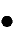 pruţiti uvodne informacije o specifičnostima i uslovima rada, ispunjavanju uslova zaštite i sigurnosti na radu i zdravstvene zaštite, sigurnosti od poţara, sanitarno-tehniĉkim i higijenskim zahtjevima i uputama sigurnosti i zdravlja na radu;tokom izvođenja praktične nastave svim učenicima staviti na raspolaganje radnu i zaštitnu odjeću kao radnicima koji obavljaju iste radne aktivnosti, ukoliko je obaveza nošenja takve odjeće propisana;obezbijediti mjere zaštite na radu uĉenika u skladu sa vaţećim propisima; obezbijediti potreban broj mentora za izvođenje praktične nastave;  učenike upoznati sa tehnologijom koja će se koristiti tokom izvođenja praktične nastave i osigurati učenicima potrebne materijale, mašine, uređaje i alate za izvođenje radnih aktivnosti za vrijeme praktične nastave;tokom izvođenja praktične nastave uĉenicima obezbjediti besplatnu ishranu ili isplatiti odgovarajuću naknadu za ishranu u skladu sa ĉlanom 17. Pravilnika;tokom izvođenja praktične nastave voditi evidenciju o pohađanju praktične nastave sa svim potrebnim detaljima, te omogućiti koordinatoru iz Škole da neposrednim uvidom i uvidom u evidenciju prati izvršavanje praktiĉne nastave;uĉestvovati u ocjenjivanja učenika kada tu mogućnost predviđaju važeći propisi;ako se praktičan rad u okviru završnog ispita u skladu sa vaţećim propisima odvija u njegovim prostorijama ili  na radilištu, osigurati potrebne materijale, mašine, uređaje i alate te odgovarajuće mjere higijensko-tehničke zaštite za tu vrstu praktičnog rada;učestvovati u rješavanju eventualnih konfliktnih situacija i identificirati najprikladnija rješenja za rješavanje konflikata zajedno sa Školom;osigurati povjerljivost ličnih podataka učenika;ukoliko iz bilo kojeg razloga nije u mogućnosti ostvarivati ugovorene sadržaje praktične nastave, obavijestiti Školu najkasnije u roku od osam dana od dana nastanka nemogućnosti ispunjavanja ugovorenih obaveza.Škola se obavezuje da će:za vrijeme praktičnog praktične nastave osigurati učenike od posljedica nezgode na radu ili u vezi sa radom;     voditi evidenciju o zaključenim ugovorima o saradnji između Privrednog subjekta i Škole, te evidenciju o ugovorima o izvođenju praktične nastave između Privrednog subjekta i učenika;informisati Privrednog subjekta u slučaju odsustva učenika i prestanka statusa redovnog učenika;imenovati koordinatora;voditi evidenciju o prisustvu učenika na praktičnoj nastavi kod Privrednog subjekta u saradnji sa mentorom;učestvovati u rješavanju eventualnih konfliktnih situacija i identificirati najprikladnija rješenja za rješavanje konflikata zajedno sa Privrednim subjektom;osigurati povjerljivost ličnih podataka učenika;                osigurati povjerljivost poslovne tajne Privrednog subjekta;DISCIPLINSKA ODGOVORNOST I ODGOVORNOST ZA ŠTETUĈlan 6.Disciplinska odgovornost učenika za vrijeme obavljanja praktične nastave kod Privrednog subjekta je ista kao za vrijeme boravka u školi.Učenik će odgovarati za štetu učinjenu kod privrednog subjekta za vrijeme obavljanja praktične nastave ako je istu učinio namjerno i/ili usljed nepaţnje u skladu sa općim pravilima obligacionog prava.Visinu učinjene štete i okolnosti pod kojima je šteta uĉinjena utvrđuje komisija koju imenuje direktor  Škole.Odluku o odgovornosti učenika za štetu i visinu naknade, na prijedlog komisije, donosi školski odbor.Odluka školskog odbora iz stava (4) ovog člana je konačna.PRAVA INTELEKTUALNOG VLASNIŠTVAĈlan 7.Ukoliko učenik tokom izvršavanja svojih obaveza u vezi sa izvođenjem praktične nastave kod Privrednog subjekta samostalno ili prema upustvima Privrednog subjekta stvori autorsko djelo ili izum smatra se da su sva autorska imovinska prava odnosno sva prava intelektualnog vlasništva nad izumom isključivo i na neograničen vremenski period prenesena na Privrednog subjekta.RASKID UGOVORAĈlan 8.Ugovor o saradnji moţe se raskinuti u skladu sa odredbama ĉlana 24. Pravilnika.Ugovorne strane obavezuju se da će se u slučajevima raskida Ugovora pridrţavati odredbi ĉlana 24. Pravilnika.ZAVRŠNE ODREDBEĈlan 9.Ovaj Ugovor je sačinjen u dva istovjetna primjerka, od kojih svaka Ugovorna strana zadržava po jedan primjerak.Ĉlan 10.Plan izvođenja praktične nastave smatra se sastavnim dijelom ovog Ugovora.Ĉlan 11.U slučaju spora proizašlog iz ili u vezi sa ovim Ugovorom, Ugovorne strane se obavezuju da će isti pokušati riješiti sporazumno, a u nedostatku sporazuma za rješavanje sporova nadležan je Općinski sud u Tešnju.Ĉlan 12.Ovaj Ugovor stupa na snagu sa danom potpisivanja.Privredni subjekt	ŠkolaM.P.	M.P.Broj           Datum:                                                           Broj:	 Datum:  	